Руководствуясь статьей 15 Регламента Совета депутатов муниципального округа Пресненский,Совет депутатов решил:Утвердить План работы Совета депутатов муниципального округа Пресненский на IV квартал 2022 года (Приложение).Настоящее Решение вступает в силу со дня его принятия.Опубликовать настоящее Решение на официальном сайте муниципального округа Пресненский.План работы
Совета депутатов муниципального округа Пресненский на IV квартал 2022 года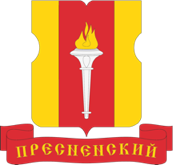 МУНИЦИПАЛЬНЫЙ ОКРУГ ПРЕСНЕНСКИЙМУНИЦИПАЛЬНЫЙ ОКРУГ ПРЕСНЕНСКИЙСОВЕТ ДЕПУТАТОВСОВЕТ ДЕПУТАТОВРЕШЕНИЕРЕШЕНИЕ22.09.2022 №01.03.003ПроектВнесён: 16.09.2022 г.Об утверждении Плана работы Совета депутатов муниципального округа Пресненский на IV кв. 2022 годаПредседательствующий
на заседании Совета депутатов муниципального округа ПресненскийА.Г. АлексеевПриложение
к Решению Совета депутатов муниципального округа Пресненский от 22.09.2022 №01.03.003№п/пМероприятияСрок исполненияОтветственныеза подготовку вопроса, мероприятия I.Реализация положений Закона города Москвыот 11.07.2012 №39 «О наделении органов местного самоуправления муниципальных округов в городе Москве отдельными полномочиями города Москвы»I.Реализация положений Закона города Москвыот 11.07.2012 №39 «О наделении органов местного самоуправления муниципальных округов в городе Москве отдельными полномочиями города Москвы»I.Реализация положений Закона города Москвыот 11.07.2012 №39 «О наделении органов местного самоуправления муниципальных округов в городе Москве отдельными полномочиями города Москвы»I.Реализация положений Закона города Москвыот 11.07.2012 №39 «О наделении органов местного самоуправления муниципальных округов в городе Москве отдельными полномочиями города Москвы»В сфере благоустройстваВ сфере благоустройстваВ сфере благоустройстваВ сфере благоустройстваРассмотрение и согласование проектов адресных перечней объектов по благоустройствуВ течение кварталаДепутаты СДРассмотрение вопросов о согласовании установки ограждающих устройствВ течение кварталаДепутаты СДВ сфере капитального ремонта и содержания жилищного фондаВ сфере капитального ремонта и содержания жилищного фондаВ сфере капитального ремонта и содержания жилищного фондаВ сфере капитального ремонта и содержания жилищного фондаУчастие в работе комиссий, осуществляющих открытие и приемку выполненных работ по капитальному ремонту МКДВ течение кварталаДепутаты СД (согласно закреплению)Рассмотрение проектов решений о переводе объектов жилого фонда в нежилойВ течение кварталаДепутаты СДВ сфере размещения некапитальных объектов, развития предприятий потребительского рынкаВ сфере размещения некапитальных объектов, развития предприятий потребительского рынкаВ сфере размещения некапитальных объектов, развития предприятий потребительского рынкаВ сфере размещения некапитальных объектов, развития предприятий потребительского рынка1.Согласование проекта схемы и проекта изменения схемы размещения нестационарных торговых объектов, в том числе сезонных кафеВ течение кварталаДепутаты СД2.Мониторинг работы ярмарок выходного дняВ течение кварталаДепутаты СДПо формированию и утверждению плана дополнительных мероприятийпо социально-экономическому развитию районаПо формированию и утверждению плана дополнительных мероприятийпо социально-экономическому развитию районаПо формированию и утверждению плана дополнительных мероприятийпо социально-экономическому развитию районаПо формированию и утверждению плана дополнительных мероприятийпо социально-экономическому развитию района1Формирование и утверждение плана дополнительных мероприятий по социально-экономическому развитию районаВ течение кварталаДепутаты СДII. Мероприятия по совершенствованию правовых основ организации местного самоуправленияII. Мероприятия по совершенствованию правовых основ организации местного самоуправленияII. Мероприятия по совершенствованию правовых основ организации местного самоуправленияII. Мероприятия по совершенствованию правовых основ организации местного самоуправления1. Участие в работе над совершенствованием законодательства города Москвы в сфере развития местного самоуправления, подготовка законодательных инициатив для внесения в Московскую городскую ДумуВ течение кварталаДепутаты СДIII.Мероприятия в сфере текущей деятельностиорганов местного самоуправленияIII.Мероприятия в сфере текущей деятельностиорганов местного самоуправленияIII.Мероприятия в сфере текущей деятельностиорганов местного самоуправленияIII.Мероприятия в сфере текущей деятельностиорганов местного самоуправленияУчастие в заседаниях Совета депутатовВ течение кварталаДепутаты СДУчастие в организации досуговой, социально-воспитательной, физкультурно-оздоровительной и спортивной работы с населением по месту жительстваВ течение кварталав соответствии с утвержденным планом основных мероприятийадминистрацииДепутаты СДПредставление муниципальных нормативно-правовых актов для внесения в РегистрВ течение кварталаДепутаты СДПроведение совместно с управой района информационно-разъяснительной работы по вопросам формирования советов МКД и иных объединений граждан в жилищной сфереВ течение кварталаДепутаты СД Привлечение советов МКД к работе Совета депутатов и администрации по решению вопросов местного значенияВ течение кварталаДепутаты СДИнформирование населения об экологической обстановке В течение кварталаДепутаты СДУчастие в проведении мероприятий по государственному экологическому контролюВ течение кварталаДепутаты СДПроведение встреч с жителями МО Пресненский В течение кварталаДепутаты СДПрием населения депутатамиВ течение квартала согласно графикуДепутаты СДРассмотрение письменных обращений жителей и юридических лицВ течение кварталаДепутаты СДУчастие в подготовке и проведении праздничных мероприятийВ течение кварталаДепутаты СДРассмотрение вопроса об изменении состава постоянных Комиссий Совета депутатов и внесении изменений в Положения об их деятельностиВ течение кварталаДепутаты СДРассмотрение на заседании СД вопроса об исполнении местного бюджета за 9 месяцев 2022 годаОктябрь, ноябрьДепутаты СДРассмотрение на заседании СД вопросов:- о проекте решения СДо местном бюджете на очередной год (1-е чтение);- о назначении публичных слушаний по данному проектуДо 1 декабряДепутаты СДРассмотрение на заседании СД вопросов:- о результатах публичных слушаний по проекту решения СД о местном бюджете на очередной год;- об утверждении местного бюджета на очередной год(2-е чтение)До 25 декабряДепутаты СДПодготовка и внесение на рассмотрение Советом депутатов перечней вопросов для заслушивания информации о работе главы управы Пресненского района, руководителей городских и районных мероприятийДекабрьДепутаты СДIV.Иные мероприятияIV.Иные мероприятияIV.Иные мероприятияIV.Иные мероприятияОрганизация информирования населения о работе органов местного самоуправления с использованием официального сайта МО и других СМИВ течение кварталаДепутаты СДРассмотрение на заседании СД вопроса о поощрении депутатов и премировании сотрудников администрацииВ течение кварталаДепутаты СД